文件命名格式：学号末2位+姓名2020-2021学年第二学期《C语言》试卷    学号：_0302203223______				姓名：_符攀飞________选择题（5×8分）1. C语言属于下列哪类计算机语言（B）A)汇编语言		B)高级语言 		C)机器语言	D)以上均不是2. C语言中最简单的数据类型包括（B  ）。A)整型、实型、逻辑型			  B)整型、实型、字符型C)整型、字符型、逻辑型 		  D)整型、实型、逻辑型、字符型3. C语言程序的三种基本结构是（A   ）A)顺序结构，选择结构，循环结构B)递归结构，循环结构，转移结构C)嵌套结构，递归结构，顺序结构D)循环结构，转移结构，顺序结构4. x、y、z被定义为int型变量，若从键盘给x、y、z输入数据，正确的输入语句是（ B  ）。A) input x,y,z;							  B) scanf("%d%d%d",&x,&y,&z);C) scanf("%d%d%d",x,y,z);			  D) read("%d%d%d",&x,&y,&z);5.C语言中整型的格式控制字符是(A     )A) d      			B) c     				 C)f      			D) s6. C语言中，运算对象必须是整型数的运算符是（ A  ）。A)%					B)/						C) +和- 				D) *7. C语言规定，整型变量使用关键字(B     ) 定义A)float    			B) int   				C)char      		D) double 8. C语言程序的基本单位是（  C ）。A)程序行				B)语句			C)函数				D)字符二．编程题（3×20分）1．求100以内的偶数之和。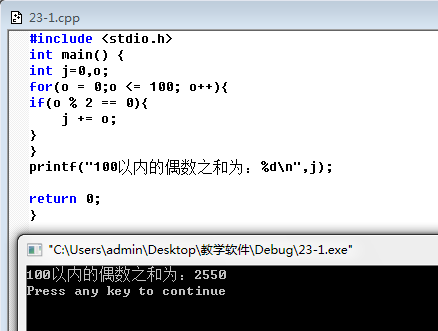 2．输入一个整数，判断它是否能同时被3和5整除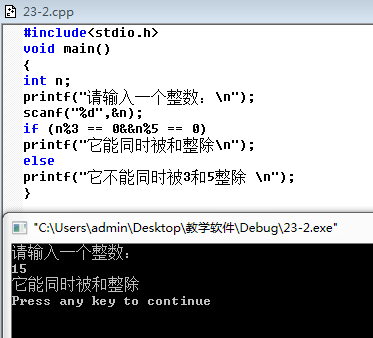 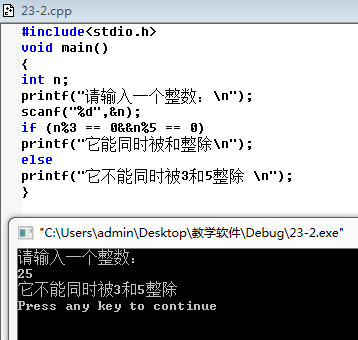 3．请输入10个数，输出数组中的最大值。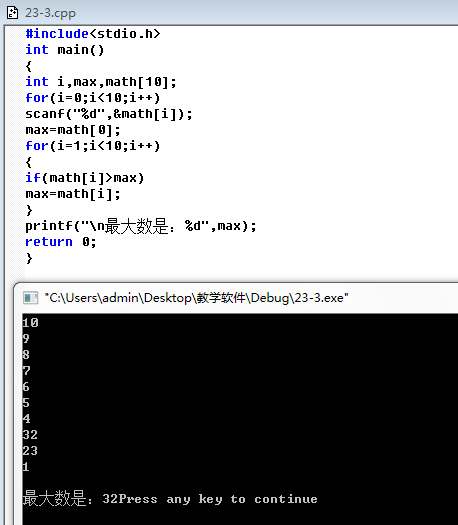 12345678BBABAABC